MONDAYTUESDAYWEDNESDAYTHURSDAYSpelling A-Z ActivitiesSpelling A-Z ActivitiesSpelling A-Z ActivitiesSpelling A-Z ActivitiesMorning Meeting/CalendarMorning Meeting/CalendarMorning Meeting/CalendarMorning Meeting/CalendarSpelling/PhonicsPattern of Study: Short E, O, U I (Tara West Week 1 pages 15-44)Activity: Write School and Home ListsPhonics: Introduce weekly word cards and make skill anchor chart. build words.  Assign independent practice sheet 1.Standards: RF.2.3Spelling/PhonicsActivity:  Spelling City AssignmentsPhonics: Review weekly word cards and skill anchor chart.  Introduce weekly fluency strategy activity and independent practice sheet 2.Standards: RF.2.3Spelling/PhonicsActivity:  Spelling City AssignmentsPhonics: Review weekly word cards and skill anchor chart.  Introduce skill focus weekly passage and word stacker activity. Assign independent practice sheet 3.Standards: RF.2.3Spelling/PhonicsActivity:  Spelling/Word Wall AssessmentsPhonics: Complete weekly skill assessment and independent skills application.Standards: RF.2.3Reading Workshop/CentersUnit of Study: Launching Unit ReadingMini-Lesson: Abandoning Books (Lesson 5)Standards: RF.2.4Reading Workshop/CentersUnit of Study: Launching Unit ReadingMini-Lesson:  Fiction and Nonfiction Features (Lesson 6)Standards: RI.2.1Reading Workshop/CentersUnit of Study: Launching Unit ReadingMini-Lesson:  Identifying Reading Genres (Lesson 7)Standards: RI.2.7Reading Workshop/CentersUnit of Study: Launching Unit ReadingMini-Lesson: Keeping and Recording Reading (Lesson 8)Standards: RI.2.4Reading ComprehensionVocabulary Activity: Introduce vocabulary words and meanings (T16-T17, S20-21). Complete vocabulary dominoes activity.Standards: RI.2.4, RL.2.5Focused Read Aloud: Little Flap Learns to Fly (T18-21, Wksp 22-27)Skills Mini-Lessons: Reading Workshop/Shared ReadingReview Vocabulary words (T18)Identify Genre-Fantasy (T34) and Make PredictionsModel Close Reading Routine (T18) and Read together/discuss (T19-21)Model and practice comprehension Strategy-Key Details (T32-T33, S 28-29)Standards: RF.2.4, RL.2.1, RL.2.7,  Reading ComprehensionVocabulary Activity:  Review vocabulary words and meanings (T16-T17, S20-21). Complete vocabulary dominoes activityStandards: RI.2.4, RL.2.5Focused Read Aloud: Help! A Story of FriendshipSkills Mini-Lessons:  Literature Anthology/Independent ReadingDecoding text using appropriate word attack strategies: Three-Step Smart Guesses (Comprehension Mini-Lessons pg. 23)Identify Genre-Fantasy and Make Predictions Model Close Reading Routine (T47A)Model and Practice siting text evidenceStandards: RL.2.3, RL.2.5, RL.2.7, RF.1.2, RF.2.3Reading ComprehensionVocabulary Activity:  Review vocabulary words and meanings (T16-T17, S20-21). Complete vocabulary dominoes activityStandards: RI.2.4, RL.2.5Focused Read Aloud: Help! A Story of FriendshipSkills Mini-Lessons:   Literature Anthology/Independent ReadingModel Decoding text using appropriate word attack strategies: Bookmarked-A Variety of Strategies to Decode Words (Comprehension Mini-Lessons pg. 24). Strategy BookmarksRead in Partners (Fluency)Complete comprehension tri-fold (focus—vocabulary, visualization, and key details)Standards: RI.2.1, RF.1.2, RF.2.3, Reading ComprehensionVocabulary Activity:  Review vocabulary words and meanings (T16-T17, S20-21). Write a sentence using each vocabulary word.Standards: RI.2.4, RL.2.5Focused Read Aloud: Help! A Story of Friendship and CrayonsSkills Mini-Lessons:  Literature Anthology/Independent ReadingRead Independently and Complete Selection TestIdentify Genre-Fantasy and Make Predictions Model Close Reading Routine (T47A)Model and Practice comprehension Strategy-Connecting TextsModel and Practice siting text evidenceComplete close reading wb pages 4-6Standards: RI.2.1, RF.1.2, RF.2.3, RL.2.4GrammarFocus Area: CapitalizationActivity: What is a Proper Noun? Watch proper noun video and define a proper noun.Standards: L.1.1.BGrammarFocus Area: CapitalizationActivity: What needs a capital letter? Create chart as a class and in journals.Standards: L.1.1.BGrammarFocus Area:   CapitalizationActivity: Names, Days of the Week, Months of the Year.  Make class and individual charts of proper nouns.Standards: L.1.1.BGrammarFocus Area:   CapitalizationActivity: What can be a name? Brainstorm Proper Nouns of People, Places, and Things. Wkst.Standards: L.1.1.B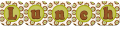 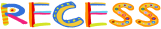   w/ duty Writer’s WorkshopUnit of Study: Launching Unit WritingMini-Lesson: Writing About Life Experiences (Lesson 5)Standards: W.2.3Writer’s WorkshopUnit of Study: Launching Unit WritingMini-Lesson: The Reading/Writing Connection (Lesson 6)Standards: W.2.8Writer’s WorkshopUnit of Study: Launching Unit WritingMini-Lesson: Asking and Answering Questions (Lesson 7)Standards: W.2.1Writer’s WorkshopUnit of Study: Launching Unit WritingMini-Lesson: Rereading Seed Writing (Lesson 8)Standards: W.2.5Math WorkshopModule 3 Lesson 5
Topic C: Three-Digit Numbers in Unit, Standard, Expanded, and Word Forms
Objective: WALT Write base ten three-digit numbers in unit form; show the value of each digit
Daily Fluency Review: 
-Exchange to Get to 100 (5 min)
-Meter Strip Addition (7 min)
Background knowledge and Introduction: SW review using two-digit numbers with totals in the ones place that are less than equal to 12
Mini Lesson: SW solve the Application Problem (10 min) "Freddy has $250 in ten-dollar bills. How many ten-dollar bills does Freddy have? He gave 6 ten-dollar bills to his brother. How many ten-dollar bills does he have left? SW complete the Problem Set (10 min)
Debrief Questions: 
-What is the meaning of zero?
Exit TicketStandards: 2.NBT.A.1, 2.NBT.A.3, 2.NBT.A.4, 2.NBT.A.8Math WorkshopModule 3 Lesson 6
Topic C: Three-Digit Numbers in Unit, Standard, Expanded, and Word Forms
Objective: WALT Write base ten numbers in expanded form
Daily Fluency Review: 
-Meter Strip Addition (7 min)
-Unit Form Counting from 398 to 405 (3 min)
-Think 10 to Add 9 (2 min)
Background knowledge and Introduction: SW review using two-digit numbers with totals in the ones that are greater than 12. SW review practice unit form counting
Mini Lesson: SW solve the Application Problem (8 min) "Timmy the monkey picked 46 bananas from the tree. When he was done, there were 50 bananas left. How many bananas were on the tree at first?" SW understand expanded form in Unit order. SW complete the Problem Set 1 (7 min)
Debrief Questions: 
-Can someone explain what they understand about the order of the units and the total value?
-How can you draw to show what you see?
Exit TicketStandards: 2.NBT.A.1, 2.NBT.A.3, 2.NBT.A.4, 2.NBT.A.8Math WorkshopModule 3 Lesson 7
Topic C: Measure and Compare Lengths Using Different Length Units
Objective: Write, read and relate base ten numbers in all forms
Daily Fluency Review: 
-Place Value (4 min)
-Sprint: Expanded Form (8 min)
-Skip-Count Up and Down by $10 Between $45 and $125 ( 3 min)
Background knowledge and Introduction: SW review place value concepts to prepare students' for today's lesson. SW skip-count up and down by $10 between $45 and $125
Mini Lesson: SW understand word form, unit form and standard form. SW complete the Problem Set 1 and 2 (5 min) SW complete the Application Problem "Billy found a briefcase full of money. He counted up 23 ten-dollar bills, 2 hundred-dollar bills and 4 one-dollar bills. How much money was in the briefcase?"
Debrief Questions: 
-What happens if there is more than 9 of a unit?
-Why do we have to be precise, when we read numbers in standard form?
Exit TicketStandards: 2.NBT.A.1, 2.NBT.A.3, 2.NBT.A.4, 2.NBT.A.8Math WorkshopModule 3 Lesson 8
Topic D: Modeling Base Ten Numbers Within 1,000 with Money
Objective: SW count the total value of $1, $10, and $100 bills up to $1,000
Daily Fluency Review: 
-Mixed Counting with Ones, Tens and Hundreds from 1,000 to 0 (5 min)
-Boubles (1 min)
-Related Facts Within 20 (2 min)
Background knowledge and Introduction: SW review Mixed Counting with Ones, Tens and Hundreds from 1,000 to 0
Mini Lesson: SW solve the Application Problem (8 min) "Stacey has $154. She has 14 one-dollar bills. The rest is in ten-dollar bills. How many ten-dollar bills does she have? SW complete the Problem Set (11 min)
Debrief Questions: 
-Using any combination of $1, $10 and $100 bills, what is the smallest amount of money you can show with 10 bills and what is the greatest amount of money you can show with 10 bills?
-Why is it important to check your work by comparing answers with a partner before going over answers as a class?
-How do you determine the value of money?
Exit TicketStandards: 2.OA.B.2 w/ dutySocial StudiesUnit of Study: Skills HandbookLesson Concepts/Page Numbers: Map and Graph SkillsLesson Materials: Wb SSH-SSH3Lesson Activities: -Read pages SSH-SSH3.-Identify and describe a globe.-Explain what maps are used for and parts of a map.-Ask and Answer questions about maps and graphs.-Complete Interactive Workbook QuestionsSocial StudiesUnit of Study: Skills HandbookLesson Concepts/Page Numbers: Using Primary and Secondary SourcesLesson Materials: Wb SSH8-SSH11Lesson Activities: -Read pages SSH8-SSH11-Define terms terms related to primary and secondary sources.-List examples of primary and secondary sources.-Ask and answer questions about primary sources.-Differentiate between primary and secondary sources.-Complete Interactive Workbook QQuestionsSocial StudiesUnit of Study: FamiliesLesson Concepts/Page Numbers: Quest IntroductionLesson Materials: WB 2-3Lesson Activities: -Read wb pages 2-3 together. -Discuss the job of a historian-Complete Start with a Brainstorm Activity (Interview Questions for a Family Member or Neighbor).-Explore and view pictures of people from the 30s and 40s (active classroom activity TG 3)Reading Buddies 1:00-1:30Switch with MathClosingClosingClosingClosing